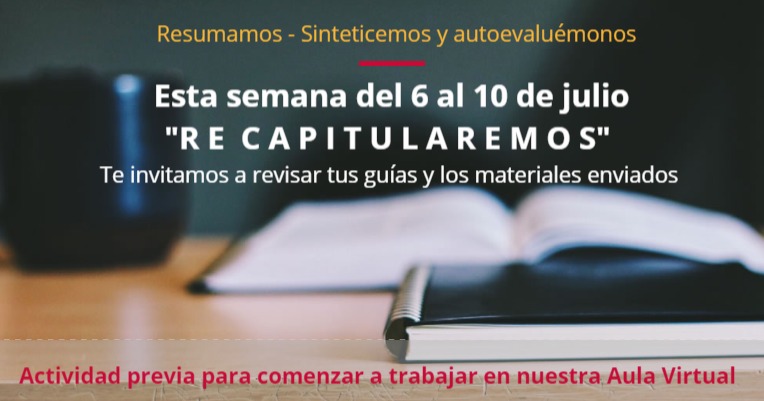 Recomendaciones para la  semana 6 al 10 de JunioActividad:1. Descarga y relee las guías recibidas entre  el 27 de abril al 3 de julio 2. Si no has enviado las guías propuestas y cuentas con las facilidades de conexión a Internet y espacio de estudio adecuado, revísalas en esta semana aprovechando esta pausa semanal y envía a tus profesor@s las guías resueltas. 3. Si no sabes alguna respuesta de alguna guía,  escríbele al profesor, adjúntale la guía o una foto de ésta y en la parte que no sabes escribe “No entendí esto” o “No entiendo, no puedo responder, ¿me puede explicar?” 4. Al enviar tu guía, sea el archivo o una foto de ésta, asegúrate de colocar claramente tu nombre y curso.Contacto de los Docentes del Departamento de Historia, Geografía y C. Sociales:Identifica tu Curso, Asignatura  y el Profesor o la Profesora a quien enviarle tu guía y quien te enviará la retroalimentación correspondientePara el éxito de tu trabajo académico te recomendamos:1- Mantén horarios  (sueño, estudio, descanso)2- Asegúrate, dentro de los posible, de contar con un lugar habilitado para estudiar (libre de distractores; libre de tv, música, ruido).3- Mantén comunicación con tus profesores/as y un plan de estudio mínimo, pero,  intransable.4- Utiliza los recursos de aprendizaje de manera responsable, texto de estudio de la asignatura y páginas web recomendadas. Recuerda que Internet es un excelente recurso de aprendizaje, cuando se utiliza bien.5- Mantente comunicado con tus padres y/o apoderados, infórmales que estás haciendo, donde están tus dificultades, qué necesitas.6. Organiza con tus compañeros un plan de estudio, júntense a resolver una guía sin necesidad de contacto físico, armen un grupo de whatsapp para la asignatura o para resolver una guía específica.Autoevalúate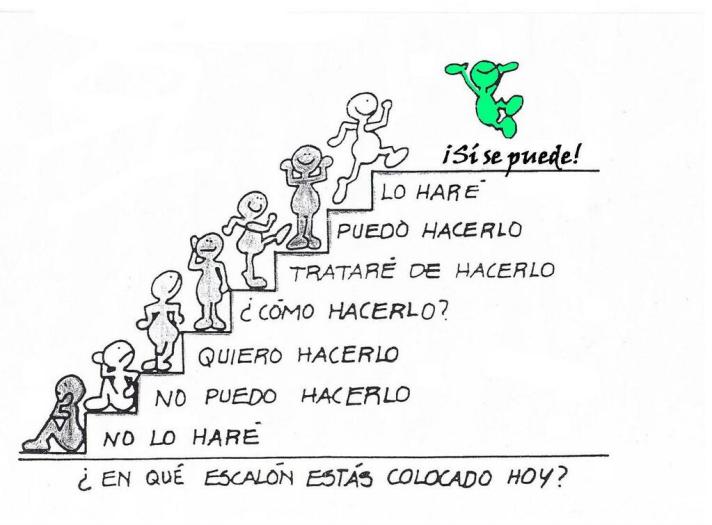 NivelCursoAsignaturaProfesorCorreo Electrónico7°Básico7°AHistoria y C. SocialesViviana Quierovivianaquiero@maxsalas.cl8°Básico8°AHistoria y C. SocialesAndrés Osorioandres.osorio@maxsalas.cl1° Medio1°A - BHistoria y C. SocialesViviana Quierovivianaquiero@maxsalas.cl1°CHistoria y C. SocialesLeonardo Allendesleonardoallendes@maxsalas.cl1°DHistoria y C. SocialesFernando Herrerafernandoherrera@maxsalas.cl1°EHistoria y C. SocialesRebeca Bustosrebeca.bustos@maxsalas.cl2° Medio2°A,C,D yEHistoria y C. SocialesJuliet Turnerjccturner@gmail.com2° Medio2°B y 2°FHistoria y C. SocialesViviana Quierovivianaquiero@maxsalas.cl2° Medio2°GHistoria y C. SocialesAndrés Osorioandres.osorio@maxsalas.cl+56 9 9831 80843° Medio3°A,C y G Chile y la Región LatinoamericanaVictoria Herreravictoriaherrera.qmaxsalas.cl3° Medio3°B, D y F Chile y la Región LatinoamericanaJuliet Turnerjccturner@gmail.com3° Medio3° H Chile y la Región LatinoamericanaLeonardo Allendesleonardoallendes@maxsalas.cl3° Medio3°E Chile y la Región LatinoamericanaViviana Quierovivianaquiero@maxsalas.cl3° Medio3°AEducación CiudadanaLeonardo Allendesleonardoallendes@maxsalas.cl3° Medio3°B y DEducación CiudadanaJuliet Turnerjccturner@gmail.com3° Medio3°C y HEducación CiudadanaRebeca Bustosrebeca.bustos@maxsalas.cl3° Medio3°EEducación CiudadanaViviana Quierovivianaquiero@maxsalas.cl3° Medio3°GEducación CiudadanaVictoria Herreravictoriaherrera@maxsalas.cl3° MedioPROFUNDIZACIONESComprensión Histórica del PresenteVictoria Herreravictoriaherrera@maxsalas.cl3° MedioPROFUNDIZACIONESEconomía y SociedadLeonardo Allendesleonardoallendes@maxsalas.cl3° MedioPROFUNDIZACIONESGeografía Territorio y Desafíos MedioambientalesAndrés Osorioandres.osorio@maxsalas.cl+56 9 9831 80844° Medio4°A,C y FHistoria y C. SocialesAndrés Osorioandres.osorio@maxsalas.cl+56 9 9831 80844°B e IHistoria y C. SocialesLeonardo Allendesleonardoallendes@maxsalas.cl4°E,G y HHistoria y C. SocialesVictoria Herreravictoriaherrera.qmaxsalas.cl4°DHistoria y C. SocialesViviana Quierovivianaquiero@maxsalas.cl4°A y CVictoria Herreravictoriaherrera.qmaxsalas.cl4° B y DLeonardo Allendesleonardoallendes@maxsalas.cl